Рабочая программа дополнительного образования  по нравственно-патриотическому воспитанию детей 4-5 лет через ознакомление с родным краем          «У каждого на свете есть Родина своя»                                                                Подготовила: Копытина Галина                                                           Владимировна  воспитатель                                                     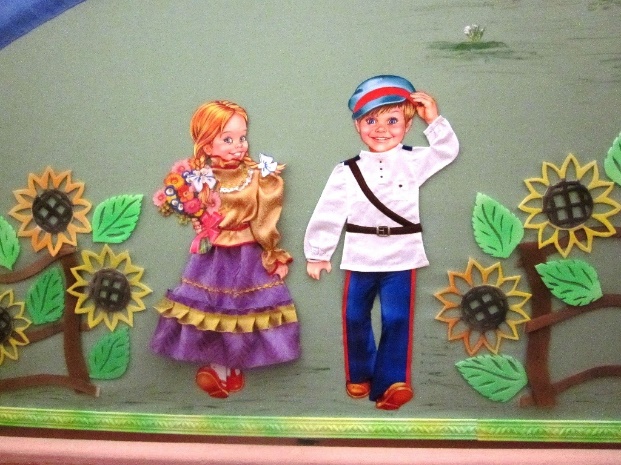 г.Новочеркасск2016 -2017 уч.г.СОДЕРЖАНИЕЦелевой раздел……………………………………………………………………….3Пояснительная записка……………………………………………………………...3Педагогические принципы и ценности программы……………………………….5Нормативно - правовое обеспечение программы………………………………....6Возрастные и индивидуальные особенности детей 4-5 лет………………………7Ожидаемый результат реализации программы…………………………………....8Содержательный раздел…………………………………………………………....92.1.     Структура программы………………………………………………………………92.2.     Формы и методы работы по патриотическому воспитанию детей……………..102.3.     Материально - техническое сопровождение……………………………………..122.4.     Этапы внедрения программы…………………………………………………..….122.5.     Календарно - тематическое планирование……………………………………….122.6.     Взаимодействие с родителями ……………………………………………………18Организационный раздел…………………………………………………………19 Принципы построения предметно-пространственной развивающей среды….19Центр патриотического воспитания………………………………………………19Методическое обеспечение………………………………………………………..19ЗАКЛЮЧЕНИЕ…………………………………………………………………………20Приложение………………………………………………………………………………..21ЦЕЛЕВОЙ РАЗДЕЛЧто мы Родиной зовем?Дом, где мы с тобой растемИ березки у дороги,По которой мы идемЧто мы Родиной зовем?Солнце в небе голубом.И душистый, золотистыйХлеб за праздничным столом,Что мы Родиной зовем?Край, где мы с тобой живем.В. Степанов1.1. Пояснительная записка             Детство - это каждодневное открытие мира. Нужно, чтобы это открытие стало, прежде всего, познанием человека и отечества, чтобы в детский ум и сердце входила красота настоящего человека, величие и ни с чем несравнимая красота Отечества.Детство - ответственный этап в становлении личности и ее нравственной сферы. Вовремя созданная благоприятная педагогическая среда способствует воспитанию в детях основ патриотизма и гражданственности.В дошкольном возрасте начинает формироваться чувство патриотизма: любовь и привязанность к Родине, преданность ей, ответственность за нее, желание трудиться на ее благо, беречь и умножать богатство.Патриотическое воспитание дошкольников включает в себя передачу им знаний и организацию доступной деятельности.Понятие патриотизма многообразно по своему содержанию - это и уважение к культуре своей страны, и ощущение неразрывности с окружающим миром, и гордость за свой народ и свою Родину.Ребенок с первых лет жизни должен сердцем и душой полюбить свой родной край, культуру, испытывать чувство национальной гордости, что называется «пустить корни в родную землю». Дошкольный возраст, по утверждению психологов - лучший период для формирования любви к малой родине.Знакомство детей с родным краем: с историко-культурными, национальными, географически, природными особенностями формирует такие черты характера, которые помогут им стать патриотом и гражданином своей Родины. Ведь яркие впечатления о родном крае, об истории родного края, полученные в детстве, нередко остаются в памяти человека на всю жизнь. И действительно, как не велика наша страна, человек связывает свое чувство любви к ней с теми местами, где он родился, вырос; с улицей, по которой ходил не раз; с двором, где посадил первое  дерево.Поэтому все, что усвоено в этот период, - знания навыки, привычки, способы поведения, черты характера, - оказывается особенно прочным и служит основой дальнейшего развития личности. Обоснование актуальности программыО важности приобщения ребенка к культуре своего народа написано много, поскольку обращение к отечеству, наследию, воспитывает уважение, гордость за землю, на которой живешь. Поэтому детям необходимо знать и изучать культуру своих предков. Именно акцент на знание истории народа, его культуры поможет в дальнейшем с уважением и интересом относиться к культурным традициям других народов.Чувство Родина... оно начинается у ребенка с отношения к семье, к самым близким людям - к матери, отцу, бабушке, дедушке. Это корни, связывающие его с родным домом и ближайшим окружением.Чувство Родины начинается с восхищения тем, что видит перед собой малыш, чему он изумляется и что вызывает отклик в его душе. И хотя многие впечатления еще не осознаны им глубоко, но, пропущенные через детское восприятие, они играют огромную роль, в становлении личности патриота.Немалое значение для воспитания у детей интереса и любви к родному краю имеет ближайшее окружение. Постепенно ребенок знакомится с детским садом, своей семьей, своей улицей, городом, а затем и со страной, ее столицей и символами. Родной город… Надо показать ребенку, что родной город славен своей историей, традициями, достопримечательностями, памятниками, лучшими людьми.Быть гражданином, патриотом - это непременно быть интернационалистом. Поэтому воспитание любви к своему отечеству, гордости за свою страну, должно сочетаться с формированием доброжелательного отношения к культуре других народов, к каждому человеку в отдельности, независимо от цвета кожи и вероисповедания.Мы очень гордимся своей малой родиной и нашими земляками, знакомим детей с историей и культурой своего края, воспитываем к нему любовь и уважение.Поэтому нами была разработана программа и система по патриотическому воспитанию «Маленькие Россияне»Цель и задачи программыЦель: Создание условий для формирования у детей дошкольного возраста патриотического отношения и чувства к своей семье, городу, к природе, культуре на основе исторических и природных особенностей Донского края. Задачи: 1. Развитие у детей интереса к культуре и истории Донского края.2. Создание условий, обеспечивающих познание ребенком ценностей истории и культуры родного края, способствующих зарождению личностных смыслов.3. Развитие эмоционально-эстетической сферы ребёнка в процессе восприятия музыкальных, литературных, архитектурных, изобразительных произведений искусства родного края.4. Развитие творческого потенциала у дошкольников в художественно-изобразительной, речевой, конструктивной, игровой деятельности. 5. Воспитание собственного достоинства как представителя своего народа, уважения к прошлому, настоящему, будущему родного края, толерантного отношения к представителям других национальностей.Педагогические принципы и ценности программыАктуальность - программа ориентирована на решение важных проблем будущего развития личности ребенка, при этом акцент делается на воспитание любви к родному дому, природе, культуре малой Родины.Рациональность - в программе определены цели, пути и способы их достижения, позволяющие получить оптимальный результат.Реалистичность - программа обеспечивает соответствие между желаемым и возможным, учитывает реальные возможности достижения той или иной цели.Доступность - принцип доступности предполагает соотнесение содержания, характера и объема образовательного материала с уровнем развития, подготовленности детей.Непрерывность - на современном этапе образование призвано сформировать у подрастающего поколения устойчивый интерес к постоянному пополнению своего интеллектуального багажа и совершенствованию нравственных чувств.Научность - одним из важных принципов программы является ее научность. На основе сведений об истории и культуре родного края.Целостность - использование этого принципа позволяет формировать у дошкольников целостное понимание современной проблемы нравственно патриотического воспитания и служит одним из существенных условий интеграции знаний о нравственности и патриотизме.Системность - принцип системного подхода, который предполагает анализ взаимодействия различных направлений патриотического воспитания. Этот принцип реализуется в процессе взаимосвязанного формированияпредставлений ребенка о патриотических чувствах в разных видах деятельности и действенного отношения к окружающему миру.Преемственность - патриотическое воспитание дошкольниковпродолжается в начальной школе.Культуросообразность - этот принцип выстраивает содержание программы как последовательное усвоение национально-культурных традиций и выработке на этой основе ценностных ориентаций.Стимулирование активности - обеспечивает практические применения полученных знаний (совместный поиск решения задач: сбор материала для фотоальбома об истории города, края и др.)Контролируемость - в программе определены конечный и промежуточный результаты, разработана система работы по патриотическому воспитанию. В процессе приобщения дошкольников к культуре родного края будут познаны следующие ценности:ценности семьи (поддержка рода, традиций, фамилии, имени, обеспечение чувства защищенности, взаимопонимания, взаимоуважение, становление материнства, отцовства, семейных отношений, выполнение семейных обязанностей, бережное отношение к членам семьи и т.п.); ценности труда (качественное выполнение трудовых действий, уважение к женскому и мужскому труду, профессиональной деятельности родственников и близких, разнообразных видов труда, поддержка совместного труда, удовлетворенности результатами деятельности и т.п.); ценности культуры (бережное отношение к нравственным и эстетическим идеалам, нормам и образцам поведения, языкам, диалектам и говорам, национальным традициям и обычаям, фольклору, художественным промыслам и ремеслам, произведениям культуры и искусства, зданиям, сооружениям, предметам, имеющим историко-культурную значимость, уникальных в историко-культурном отношении и т.п.); ценности истории (сохранение традиций, обычаев, гордость, уважение и сопереживание подвигу героев Отчизны, связь поколений, жизненный опыт выдающихся людей, историческая память и т.п.); нравственные ценности (проявление честности, правдивости, обязательности, искренности, благожелательности, доброжелательности, не причинение зла другим людям, совестливости, благодарности, ответственности, справедливости, терпимости, сотрудничества со сверстниками и взрослыми и т.п.). Нормативно - правовое обеспечение программы            Данный проект разработан на основании нормативно-правовых документов, регламентирующих введение ФГОС ДО по направлениям развития и образования детей дошкольного возраста, реализации казачьего компонента с содержании регионального образования:Федерального государственного образовательного стандарта дошкольного образования (утвержденным приказом Минобрнауки РФ от 17.10.2013 г. № 1155 «Об утверждении Федерального государственного Образовательного стандарта дошкольного образования»);Постановления правительства Ростовской области от 01.06.2012 № 475 «Об утверждении Положения о присвоении статуса «казачье» образовательным учреждениям;Постановления правительства Ростовской области от 15.11.2014г. №1018 «Об утверждении Концепции духовно-нравственного и патриотического воспитания обучающихся в образовательных учреждениях  в Ростовской области с кадетским и казачьим компонентом;Постановления Администрации города Новочеркасска от 30.09.2013 №1792 «Об утверждении муниципальной программы «Поддержка Казачества города Новочеркасска».Возрастные и индивидуальные особенности детей 4-5 летДетям исполнилось 4 года, они перешли в среднюю группу детского сада. Возросли физические возможности детей: движения их стали значительно более уверенными и разнообразными.Двигательная сфера ребенка характеризуется позитивными изменениями мелкой и крупной моторики. Развиваются ловкость, координация движений. Дети в этом возрасте лучше, чем младшие дошкольники, удерживают равновесие, перешагивают через небольшие преграды. Усложняются игры с мячом. Дошкольники испытывают острую потребность в движении. В случае ограничения активной двигательной деятельности они быстро перевозбуждаются, становятся непослушными, капризными. Поэтому, в средней группе особенно важно наладить разумный двигательный режим, наполнить жизнь детей разнообразными подвижными играми, игровыми заданиями, танцевальными движениями под музыку, хороводными играми. В игровой деятельности детей среднего дошкольного возраста появляются ролевые взаимодействия. Они указывают на то, что дошкольники начинают отделять себя от принятой роли. В процессе игры роли могут меняться. Игровые действия начинают выполняться не ради них самих, ради смысла игры. Происходит разделение игровых и реальных взаимодействий детей.Значительное развитие получает изобразительная деятельность. Рисунок становится предметным и детализированным. Графическое изображение человека характеризуется наличием туловища, глаз, рта, носа, волос, иногда одежды и ее деталей. Совершенствуется техническая сторона изобразительной деятельности. Дети могут рисовать основные геометрические фигуры, вырезать ножницами, наклеивать изображения на бумагу и т.д.Усложняется конструирование. Постройки могут включать 5-6 деталей. Формируются навыки конструирования по собственному замыслу, а также планирование последовательности действий.К концу среднего дошкольного возраста восприятие детей становится более развитым. Они оказываются способными назвать форму, на которую похож тот или иной предмет. Могут вычленять в сложных объектах простые формы и из простых форм воссоздавать сложные объекты. Дети способны упорядочить группы предметов по сенсорному признаку — величине, цвету; выделить такие параметры, как высота, длина и ширина. Совершенствуется ориентация в пространстве.Возрастает объем памяти. Дети запоминают до 7-8 названий предметов. Начинает складываться произвольное запоминание: дети способны принять задачу на запоминание, помнят поручения взрослых, могут выучить небольшое стихотворение и т.д.Начинает развиваться образное мышление. Дети оказываются способными использовать простые схематизированные изображения для решения несложных задач. Дошкольники могут строить по схеме, решать лабиринтные задачи. Развивается предвосхищение. На основе пространственного расположения объектов дети могут сказать, что произойдет в результате их взаимодействия. Однако при этом им трудно встать на позицию другого наблюдателя и во внутреннем плане совершить мысленное преобразование образа.Для детей этого возраста особенно характерны известные феномены Ж. Пиаже: сохранение количества, объема и величины. Например, если им предъявить три черных кружка из бумаги и семь белых кружков из бумаги и спросить: «Каких кружков больше — черных или белых?», большинство ответят, что белых больше. Но если спросить: «Каких больше — белых или бумажных?», ответ будет таким же — больше белых.Продолжает развиваться воображение. Формируются такие его особенности, как оригинальность и произвольность. Дети могут самостоятельно придумать небольшую сказку на заданную тему.Увеличивается устойчивость внимания. Ребенку оказывается доступной сосредоточенная деятельность в течение 15-20 минут. Он способен удерживать в памяти при выполнении каких-либо действий несложное условие,В среднем дошкольном возрасте улучшается произношение звуков и дикция. Речь становится  предметом  активности детей.  Они удачно  имитируют  голоса животных, интонационно выделяют речь тех или иных персонажей. Интерес вызывают ритмическая структура речи, рифмы.Развивается грамматическая сторона речи. Дошкольники занимаются словотворчеством на основе грамматических правил. Речь детей при взаимодействии друг с другом носит ситуативный характер, а при общении со взрослым становится внеситуативной.Изменяется содержание общения ребенка и взрослого. Оно выходит за пределы конкретной ситуации, в которой оказывается ребенок. Ведущим становится познавательный мотив. Информация, которую ребенок получает в процессе общения, может быть сложной и трудной для понимания, но она вызывает у него интерес.У детей формируется потребность в уважении со стороны взрослого, для них оказывается чрезвычайно важной его похвала. Это приводит к их повышенной обидчивости на замечания. Повышенная обидчивость представляет собой возрастной феномен.Взаимоотношения со сверстниками характеризуются избирательностью, которая выражается в предпочтении одних детей другим. Появляются постоянные партнеры по играм. В группах начинают выделяться лидеры. Появляются конкурентность, соревновательность. Последняя важна для сравнения себя с другими, что ведет к развитию образа Я ребенка, его детализации.Основные достижения возраста связаны с развитием игровой деятельности; появлением ролевых и реальных взаимодействий; с развитием изобразительной деятельности; конструированием по замыслу, планированием; совершенствованием восприятия, развитием образного мышления и воображения, эгоцентричностью познавательной позиции; развитием памяти, внимания, речи, познавательной мотивации, совершенствования восприятия; формированием потребности в уважении со стороны взрослого, появлением обидчивости, конкурентности, соревновательности со сверстниками, дальнейшим развитием образа Я ребенка, его детализацией.Ожидаемый результат реализации программыНаличие у детей знаний об истории возникновения города, его достопримечательностях, природных богатствах, социально-экономической значимости, символике родного края; возникновение стойкого интереса к прошлому, настоящему и будущему родного города, чувства ответственности, гордости, любви и патриотизма. Привлечение семьи к патриотическому воспитанию детей.4-5 лет.Знать свой домашний адрес, название города.С удовольствием рассказывать о семье, семейном быте, традициях; активно участвовать в мероприятиях, готовящихся в группе, в ДОУ, в частности, направленных на что, чтобы порадовать взрослых, детей.Уметь рассказывать о своем родном городе, знать свой домашний адрес.Участвовать в наблюдениях за растениями, животными, птицами, рыбами и в посильном труде по уходу за ними; делиться своими познаниями о живом и не живом; не рвать, не ломать растения, бережно относиться к живым существам, не вредить им.II.  СОДЕРЖАТЕЛЬНЫЙ РАЗДЕЛСтруктура программыПрограмма составлена по возрастным группам. Она охватывает четыре возрастных периода развития детей: младший возраст (3-4 года, вторая младшая группа), средний возраст (4-5 лет, средняя группа), старший дошкольный возраст (5¬7 лет, старшая и подготовительная к школе группа).Программа предусматривает, что в процессе освоения ребенком ее содержания осуществляется его социализация в окружающем мире, обществе. Содержательная часть программы систематизирована по тематическим блокам - их четыре.1.	блок – «Я и детский сад» Детский сад - это социализация. Здесь ребенок учиться взаимодействовать. Детский сад это возможность выстраивать самостоятельные отношения, развиваются  навыки самостоятельности в принятии решений.2.        блок - "Я и моя семья". Самое главное в жизни человека - семья. Члены семьи любят друг друга и заботятся друг о друге. У папы, мамы, дедушки и бабушки большой жизненный опыт. У каждого члена семьи свои обязанности. Членам семьи нужно помогать. Сохранение традиций, их передача от одного поколения к другому. Бережное отношение к членам семьи. Чувство Родины: Оно начинается у ребенка с отношения к семье, к самым близким людям, с восхищения тем, что видит перед собой малыш. Чему он изумляется и что вызывает отклик в его душе: Эти впечатления играют огромную роль в становлении личности патриота.Задача первого блока состоит в том, чтобы помочь ребенку осознать себя членом семьи, воспитанником детского сада. Ее осуществление возможно, если родители и педагоги заложат основы теплого чувства и привязанности к родной семье, искреннюю благодарность сотрудникам детского сада за их добрые сердца и теплоту души.3.	блок - "Я и мой город". Изучение тем второго блока подводит дошкольника к пониманию, что их город – столица Донского казачества, частица Родины. Надо показать ребенку, что родной город славен своей историей, традициями, достопримечательностями, памятниками, лучшими людьми. Задача эта решается через познания истории города, традиций, памятных и достопримечательных мест города, проявления интереса к событиям, происходящих в городе.4.	блок - "Я и мой край, в котором я живу". Особым обучающим эффектом обладает третий тематический блок. Любой край, область, даженебольшая деревня, неповторимы. В каждом месте своя природа, свои традиции и свой быт. Очень важно прививать детям чувство любви и привязанности к ценностям родного края, так как именно на этой основе воспитывается патриотизм. Задача третьего блока состоит в том, чтобы помочь ребенку осознать себя жителем Донского края.Изучение тем второго и третьего блока позволяет воспитывать чувства собственного достоинства ребенка, как представителя своего народа, гордости за свою малую Родину; развивать познавательный интерес и навыкиисследования доступных объектов окружающей действительности.5.	блок - "Я и моя Родина - Россия". Темы четвертого блока призванысформировать у дошкольника чувства любви, гордости и патриотизма к своей Отчизне. У ребенка формируются первые представления об устройстве нашего государства, он изучает символику нашей страны, знакомится с другими городами России, со столицей нашей Родины. Осознает себя гражданином России. Быть патриотом и гражданином - это непременно быть интернационалистом. Поэтому особенно важно поддержать интерес ребенка	 к людям других национальностей, рассказать, где территориально живет данный народ, о своеобразии природы и климатических условий, от которых зависит его быт.Каждый блок включает в себя разнообразные виды деятельности:специально организованные занятия, беседы, наблюдение, чтение художественной литературы, сюжетно-ролевые, театрализованные, дидактические игры, тематические праздники, целевые прогулки, экскурсии, взаимодействие с социумом и др.Формы и методы работы по патриотическому воспитанию детейРабота по патриотическому воспитанию проводится с применением разнообразных форм и методов.Познавательные занятияЗанятия, посвященные изучению государственных символов России (история возникновения г. Новочеркасска, и области, их символика). Занятия о происхождении города, географическом расположении, климате и т.д. ТрадицииЗнакомство детей с культурой, традициями, обрядами донских казаков, русского народа укрепляет связь между поколениями, развивает чувство принадлежности и уважения к русскому народу, истории   Донского края. Для этого проводятся: Обрядовые праздники: «Рождественские колядки», «Масленица», «Посиделки»; они объединяют всех участников, вызывают радостные волнения, эмоциональный подъем, дают возможность полнее проявить свою фантазию, изобретательность, творчество;Экскурсии в музей Донского казачества;Тематические досуги «Край, в котором я живу», «Моя семья», «Мой папа», «День матери». Природа и экологияОдно из слагаемых патриотизма – воспитание любви к родной природе на прогулках и экскурсиях. Постепенно у детей формируются представления о родном городе, природа становится ближе и понятнее, дети стараются что-то сделать для нее, испытывают чувство ответственности перед ней. Героическое прошлоеВажно донести до детей мысль: спустя много лет люди помнят о событиях грозных лет войны, чтя память погибших, окружат вниманием и любовью людей защищавших нашу Родину. Это такие мероприятия как:Ежегодный месячник военно-патриотического воспитания, во время которого организуются:Конкурс плакатов и рисунков «Защитники Отечества».Занятия «Дети - герои», «Герои войны – наши земляки».«Занятия мужества», на которых дети обращаются к славным подвигам российского солдата, проявившего беспримерное мужество в суровое для страны время. «Неделя памяти» включающая:оформление поздравительных открыток и подарков для ветеранов войны.Занятия, беседы.Экскурсия к памятнику Галины Петровой. Взаимодействие с родителямиОсобую значимость при решении задач патриотического воспитания имеет тесный контакт с семьей воспитанника. Родители оказывают большую помощь, активно участвуют в жизни детского сада, проявляя выдумку, фантазию, энтузиазм. С их участием проводятся:Выставки рисунков, поделок: «Моя мама лучше всех», «Моя семья» и др.Оформление групповых комнат.Благоустройство ДОУ.Труд бытовой в природе.Утренники, праздники, экскурсии, соревнования.Патриотическое воспитание осуществляется во всех направлениях работы с детьми: в ознакомлении с окружающим и с художественной литературой, развития речи, музыке, изобразительном искусстве.Также проводится большая работа по изучению уровня знаний, умений и навыков познавательного, социально-нравственного развития воспитанников. Материально - техническое сопровождениеДидактические и наглядные пособия;современные средства ТСО и ИКТ;методическая литература;картинки с различными видами войск и Защитников Отечества, фотоальбомы «Мой город», «Моя семья», «Жизнь и быт Донских казаков»;художественная литература;презентация «Природа и животные Донского края»;грамзаписи и аудиозаписи с песнями военных лет; карты, атлас Ростовской области и г. Новочеркасска;символика Донского края и г. Новочеркасска, глобус и т.д.Этапы внедрения программыСбор информации.Разработка и внедрение программы.Разработка и реализация плана программы.Учебно-методическое обеспечение образовательного процесса.Реализация планов обеспечивающих выполнение программного материала.Регулирование выполнения программы.Текущий мониторинг выполнения программы.Итоговый анализ реализации программы, итоговый мониторинг.Календарно - тематическое планированиеВзаимодействие с родителями Особую значимость при решении задач патриотического воспитания имеет тесный контакт с семьей воспитанников.Помощь родителей или совместная деятельность вызывает у детей чувство гордости, способствует развитию эмоций ребенка, его социальной восприимчивости. В процессе общения с родителями и другими членами семьи ребенок, подражая им, усваивает нормы, правила и формы социального поведения.III. ОРГАНИЗАЦИОННЫЙ РАЗДЕЛСрок реализации кружка – 1 год, сентябрь 2016г. – май 2017г.Программа разработана для детей среднего дошкольного возраста.Возраст детей 4-5 лет.Режим занятий: 1 раз в неделю; продолжительность – 20 минут.Принципы построения предметно-пространственной развивающей средыСреда должна выполнять образовательную, развивающую, воспитывающую, стимулирующую, организованную, коммуникативную функции.Самое главное – она должна работать на развитие самостоятельности и самодеятельности ребенка.Необходимо гибкое и вариативное использование пространства. Среда должна служить удовлетворению потребностей и интересов ребенка. Форма и дизайн предметов ориентирована на безопасность и возраст детей.Элементы декора должны быть легко сменяемыми.В каждой группе необходимо предусмотреть место для детской экспериментальной деятельности.Организуя предметную среду в групповом помещении необходимо учитывать закономерности психического развития, показатели их здоровья, психофизиологические и коммуникативные особенности, уровень общего и речевого развития, а также показатели эмоционально - потребностной сферы.Цветовая палитра должна быть представлена теплыми, пастельными тонами.Предметно-развивающая среда группы должна меняться в зависимости от возрастных особенностей детей, периода обучения, образовательной программы.При создании развивающего пространства в групповом помещении необходимо учитывать ведущую роль игровой деятельности.3.2.    Центр патриотического воспитанияОбязательными элементами оформления должны быть:плакат с изображением государственного герба;фотография президента;книги с рассказами, стихотворениями о родине.Дополнить центр патриотического воспитания можно учебниками (например, «Моя Родина — Россия: учебник для малышей» В.А. Степанова), проектами об истории семей воспитанников (выполненными совместно с родителями), а также комплектом фотографий видов и достопримечательностей родного края.3.3.   Методическое обеспечениеАлешина Н.В. Знакомство дошкольников с родным городом и страной,  Серия «Воспитание человека»//УЦ ПЕРСПЕКТИВА Москва 20112.     Астапенко М.П., Сухаревская Е.Ю. Природа и история родного края. Ростов-н/Д: БАРО-пресс,2003-169с.3.     Вострухина Т.В., Кондрыкинская Л.А. Знакомим с окружающим миром детей 3-5 лет Издательство «ТЦ СФЕРА», 2011.4.      Вострухина Т.В., Кондрыкинская Л.А. Знакомим с окружающим миром детей 5-7 лет Издательство «ТЦ СФЕРА», 2011.5.	Мулько И.Ф. Социально-нравственное воспитание детей. Издательство «ТЦ Сфера», 2007г., 96с.6.	Кондрыкинская Л.А. С чего начинается Родина? Издательство «ТЦ Сфера», 2005г., 192с.7.	Комратова Н.Г. Патриотическое воспитание детей 4-6 лет. Издательство «ТЦ Скрипторий», 2007г., 224с.8.	Зеленова Н.Г. Мы живем в России. Издательство «ТЦ Скрипторий», 2003г., 104с.9.	Чумичева Р.М., Ведьмедь О.Л., Платохина Н.А. Ценностно-смысловое развитие дошкольников. Ростов-н/Д, 2005г., 311с.10.	Чумичева Р.М., Ведьмедь О.Л., Платохина Н.А. Методическое обеспечение к региональной программе «Родники Дона». Ростов-н/Д, 2005г., 234с.ЗАКЛЮЧЕНИЕ      Родина, Отечество… В корнях этих слов близкие каждому образы: мать и отец, родители, те, кто дает жизнь новому существу. Воспитание чувства патриотизма у дошкольников – процесс сложный и длительный. Любовь к близким людям, к детскому саду, к родному городу и родной стране играют огромную роль в становлении личности ребенка.                                                                                                             Рост научно-технического прогресса, новые открытия и технические изобретения отодвинули на второй план духовные ценности. Проблемы воспитания у подрастающего поколения любви к своей малой Родине выпали из поля зрения ученых и практиков на многие годы.                                                           С введением в действие закона РФ “Об образовании” произошли существенные изменения в развитии системы образования. Это повлекло изменения содержания образования. Одним из приоритетных направлений стало знакомство детей дошкольного возраста с национальным и региональным культурным наследием и историей страны, края.      Я очень надеюсь, что проводимая работа поможет детям испытывать любовь и привязанность к родному дому, семье, селу, краю; испытывать гордость и уважение за свою нацию, русскую культуру, язык, традиции, гордиться своим народом, его достижениями, научит любоваться природой, бережно относиться к ней.Приложение Маленькие рассказы о семье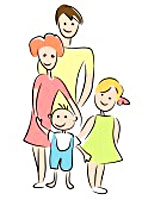 «Про счастливое сообщество»Когда однажды меня спросили, что такое семья, то ответ мой был таким: «Семья – это такое сообщество людей, в котором живёт счастье. В этом сообществе нет равнодушия, а есть любовь, добро и взаимопомощь».В счастливой семье можно спокойно обсудить любой вопрос, а если у кого-то что-то не получается, то помочь ему словом и делом.Я считаю, что создать хорошую семью непросто, всё хорошее в жизни достаётся немалым трудом. В семье надо уметь слышать друг друга. Если на первый план всё время ставить только своё «я», то вряд ли можно создать в семье тёплые, хорошие отношения. Надо уметь уступать.Важно, чтобы каждое утро в семье начиналось с хорошего настроения каждого члена семьи. Даже если у тебя нет хорошего настроения, не нужно показывать это другим. Наоборот, улыбайся. И проблемы разрешатся гораздо быстрее.«Мама, папа, я»Семья – это мама, папа и я. В хорошей семье всего много: счастья, любви, смеха, добра.Повезло тем, кто живёт в доброй семье. Такие люди по-настоящему счастливы. Ребёнок, выросший в дружном семейном коллективе, будет стремиться к тому, чтобы и его собственная семья (когда он подрастёт) тоже была счастливой.Что такое семья? Это когда мы все вместе и чувствуем себя хорошо. Вместе мы можем сделать многое. В доброй семье в отношениях между всеми есть какая-то теплота. Никто не стремится убежать из дома, потому что в нём царит любовь и спокойствие.У счастливой семьи есть какое-то развитие. У неё всегда много планов. Нужно поехать в путешествие, или сходить в гости, отремонтировать квартиру, или купить нужную вещь.Когда вся семья в сборе, то каждый может заниматься своим делом, и совсем не обязательно каким-то общим.«Хорошая семья»Что такое хорошая семья? Это когда между людьми царят хорошие, добрые отношения. Когда в семье всё мирно, то хочется идти домой, потому что там тебя понимают. Можно поговорить с кем-то из членов семьи, а можно просто помолчать. Помолчать вместе – это тоже хорошо.Семьи во многих странах находятся под особой защитой государства. И это неспроста. Чем больше будет хороших, крепких семей, тем сильнее будет государство.Роль отца в хорошей семье очень высока. Отец вообще может многому научить, дать мудрые советы. А когда к нам присоединяется мама, и вся семья в сборе, то мы обязательно что-то придумываем что-то интересное.Автор рассказов: Ирис РевюСтихотворения, потешки, игровые упражненияСемья 
М. ТахистоваМне бабушка сказку расскажет,
И сделает сладкий пирог,
И даст мне немножечко пряжи,
Чтоб с кошкой побегать я мог!А дед мне подарит рубанок,
Гвоздей принесёт, молоток,
И будет готов спозаранок
Скворечник у нас и совок!А папа возьмёт на рыбалку,
Расскажет о травах лесных…
Мы рядом, немного вразвалку
пойдём мимо елей грибных.Грибов наберём на опушке,
Затейливый корень найдём,
В забытой лесничей избушке
Мы чаю с малиной попьём…А мама, склоняясь над кроваткой,
Спокойную песню споёт,
На цыпочках выйдет украдкой
И добрые сны позовёт!А в окна врывается ветер,
Я думаю, долго не сплю:
Ну чем мне на это ответить?
Я просто их очень люблю!Хорошо
М. Тахистова          
Отодвинулись печали
Разговором добрым, верно?Хорошо, чтобы на свете
Пахло снегом, солнцем, вербой,
Чтобы всюду знали дети,
Что войны не будет, верно?Хорошо, чтоб нас любили,
Как подснежник любят первый,
И тогда, тогда любые
Не страшны на беды, верно?! СемьяМ. ШварцСемья – словечко странное,Хотя не иностранное.– Как слово получилось,Не ясно нам совсем.Ну, «Я» – мы понимаем,А почему их семь?Не надо думать и гадать,А надо просто сосчитать:Два дедушки,Две бабушки,Плюс папа, мама, я.Сложили? Получается семь человек,Семь «Я»!– А если есть собака?Выходит восемь «Я»?– Нет, если есть собака,Выходит Во! – семья.СемьяВ. ДробизМне очень важно,Мне очень нужно,Чтоб вся семьяСобиралась за ужином!Выложит дед,Что узнал из газет,Бабушка же,Поправляя очки,Что засушилаШалфея пучки...Папа и мама –О важной работе,Брат – о рыбалке, Футболе, походе…И о контрольнойСегодняшней я...За окнами вечер,А в доме – СЕМЬЯ!Ритмичное упражнение «Мы по городу шагаем». Импровизация движений.Мы по городу шагаем,Много видим, называем:Светофоры и машины,Ярмарки и магазины,Скверы, улицы, мосты,И деревья, и кусты.Пальчиковая гимнастика «ДОМ»На поляне дом стоит, «Дом» изобразить двумя руками, крышу дома - пальцы левой и правой рук соприкасаются друг с другом.Ну а к дому путь закрыт. Правая и левая руки повернуты ладонями к себе, средние пальцы соприкасаются друг с другом, большие пальцы - вверх («ворота»).Мы ворота открываем, Ладони разворачиваются параллельно друг другуВ этот домик приглашаем. «Дом»ПотешкиКто у нас хороший, кто у нас пригожий?Ванечка - хороший, Ванечка - пригожий!Ай, лады, лады, не боимся мы воды,Чисто умываемся, Маше улыбаемся.Водичка, водичка, умой моё личико,Чтобы глазоньки блестели, чтобы щёчки краснели,Чтоб смеялся роток, чтоб кусался зубок.Кто у нас хороший, Кто у нас пригожий? Ванечка - хороший, Ванечка - пригожий!  Ой, мой маленький,  Ненаглядненький, Мой хорошенький, Мой пригоженький.Ай, лады-лады-лады, Не боимся мы воды, Чисто умываемся,  Деткам улыбаемся.Водичка серебристая Струится из-под крана. И мыло есть душистое, Совсем как в нашей ванной. «Водичка серебристая, Ты как сюда попала?» «Через луга росистые Я в детский сад бежала.» «Водичка серебристая, Зачем ты к нам бежала?» «Чтоб все вы были чистыми, Чтоб все вокруг сверкало.»Закатаем рукава, Открываем кран - вода. Моем глазки, моем щечки, Моем уши и ладошки!- Посмотрите, крошки, На свои ладошки.- Ах, какие ладошки! Чистые ладошки!В ручейке вода струится В речке плещется вода. Мы под краном будем мыться, Без воды мы никуда. Моем руки, моем лица Мылом, щеткой и водой. Если ты не любишь мыться, Эту песенку не пой.Знаем, знаем, да-да-да,Где тут плещется вода.Выходи, водица,Мы пришли умыться!Лейся на ладошки,По-нем-нож-ку,Нет, не понемножку - посмелей,Будем умываться веселей.Лейся, чистая водичка,Ты умой мне чисто личко,Шейку, ручки умывай,Ничего не забывай!Нам водичка - добрый друг, Скажут детки все вокруг.Мы на руки все польем,- А потом играть пойдем.Говорим тебе - спасибо,Ты даешь ребятам силу.СТИХОТВОРЕНИЕ «МОЯ РОДНЯ»Мама с папой – моя родня.Нет роднее родни у меня.И сестрёнка родня, и братишка,И щенок лопоухий Тишка.Я родных своих очень люблю.Скоро всем подарки куплю.Папе будет моторная лодка,Маме в кухню волшебная щётка,Молоток настоящий братишке,Мяч сестрёнке, конфета Тишке.А еще есть друг у меня,Друг Сережа мне тоже родня.Я к нему прибегаю с утра,Без него мне игра не игра.Все секреты ему говорю,Всё на свете ему подарю.(Автор стихотворения – Я. Аким)Пальчиковая игра «Осенние листья»Раз, два, три, четыре, пять. Загибают пальчики, начиная с большого. Будем листья собирать. Сжимают и разжимают кулачки. Листья березы, Листья рябины, Листики тополя, Листья осины, Листики дуба мы соберем, Маме осенний букет отнесем.  «Шагают» пальчиками.РодинаРодина – слово большое, большое!Пусть не бывает на свете чудес,Если сказать это слово с душою,Глубже морей оно, выше небес!В нем умещается ровно полмира:Мама и папа, соседи, друзья.Город родимый, родная квартира,Бабушка, школа, котенок … и я.Зайчик солнечный в ладошке,Куст сирени за окошкомИ на щечке родинка –Это тоже Родина.(Т. Бокова)Наша РодинаИ красива, и богатаНаша Родина, ребята.Долго ехать от столицыДо любой ее границы.Все вокруг свое, родное:Горы, степи и леса:Рек сверканье голубое,Голубые небеса.Каждый городСердцу дорог,Дорог каждый сельский дом.Все в боях когда-то взятоИ упрочено трудом!(Г. Ладонщиков)Владимир ОрловЗДРАВСТВУЙ, РОДИНА МОЯУтром солнышко встает,Нас на улицу зовёт.Выхожу из дома я:– Здравствуй, улица моя!Я пою и в тишинеПодпевают птицы мне.Травы шепчут мне в пути:– Ты скорей, дружок, расти!Отвечаю травам я,Отвечаю ветру я,Отвечаю солнцу я:– Здравствуй, Родина моя!Пару слов о РодинеЧто для нас с тобой Родина?Уют дома, родительский свет.Там, где ждут нас снова и снова,Дом, которого ближе нам нет.Что для нас с тобой Родина?Город снежный, заснеженный лес.Где на небе искрятся звезды,Где сугробы почти до небес.Что для нас с тобой Родина?Та страна, где раздолье полей,Где резвятся в зелени быстроСтадо борзых гнедых лошадей.Что для нас с тобой Родина?Это мама, тепло родных рук.В глазах счастье, улыбки и радости,Слово Родина – шесть ярких букв.ПРИНЯТО:                                                                                      УТВЕРЖДАЮ:__________________на педагогическом совете протокол   № 1   от« 31» августа2016 г.                                                                                                                       приказом № 75 от « 1» сентября 2016 г.Заведующий МБДОУ детским садом № 20О.А.ФазизяноваСредняя группа (4–5 лет)Средняя группа (4–5 лет)Средняя группа (4–5 лет)Средняя группа (4–5 лет)Средняя группа (4–5 лет)МесяцI неделяII неделяIII неделяIV неделяСентябрь«Детский сад» Знакомить с детским садом и его сотрудниками, профессиями тех, кто работает в детском саду.Ситуация «Радостная встреча»Цель. Развивать доброжелательность и внимание детей друг к другу.Чтение потешек «Кто у нас хороший», «Водичка серебристая», «Ай, лады, лады, лады!»ОО «Наши имена»Цель. Уточнить представления детей о своем имени; формировать интерес к себе.Занятие «Азбука настроения»Цель. Формировать умение определять ярко-выраженные эмоциональные состояния взрослых и сверстников. Активизировать в речи детей слова, обозна-чающие эмоциональное состояние.Рисование «Ладошки детей».Чтение стихотворе-ния Н.Павловой «Научим зайчика улыбаться»Занятие «Наши игрушки»Цель: Воспитывать бережное отношение к игрушкам.Беседа «Играем вместе»Цель. Формировать умение играть сообща, делиться друг с другом игрушками; выражать свою просьбу словами «Дай, пожалуйста…». Побуждать к положительным действиям и поступкам по отношению друг к другу.Рассматривание картины «Дети играют в детском саду»Чтение стихотворения А.Кузнецова «Подружки»Экскурсия в прачечную детского садаЦель. Познакомить детей с работой мастера по стирке белья, уточнить знания о том, что в прачечной стирают, гладят полотенца, постельное белье.ОктябрьЗанятие «Разноцветные краски осени»Цель. Закрепить представления детей о сезонных изменениях в природе; Знакомство с природой донского края. Чтение стихотворения Трутневой «Листопад» Подвижная игра «Листопад»Цель. Закрепить знание детей о цвете, величине осенних листьев. Закрепить понятие «листопад».«Одежда осени». Цель. Рассматривание деревьев на территории детского сада.Учить узнавать разные породы деревьев по листьям.Д.игра «Летят разноцветные листочки». Цель: Развивать представление о ближайшем непосредст венном окружении.Пальчиковая игра «Осенние листья»Чтение стихотворения  М. Шварц «Семья»Цель. Познакомить детей с понятием семья.Рассматривание альбома с семейными фотографиями.Беседа «Семья» – дать представление о семье, о родственных отношениях.Пальчиковая игра «Кто живет в семье»Упражнение «Познакомь со своей семьей» Цель. Побуждать детей рассказывать о своей семье.Чтение стихотворения   «Семья» М. ТахистоваБеседа «Я и моя семья» Цель. Воспитывать чувство общности со своей семьей, желание заботиться о близких; формировать представления о семье как о людях, которые живут вместе и заботятся друг о друге.Игра «С кем ты живешь?»Цель. Учить детей рассказывать о своей семье, называя имена каждого члена семьи.С.р.игра «Дочки- матери».НоябрьЗанятие «Мои родственники» Цель. Уточнить знания о родственных связях; воспитывать культуру поведения, любовь и уважение к своим близким.Чтение стихотворения  Я.Аким « Моя родня».Беседа «Я помощник»Цель. Формировать желание помогать близким людям. Воспитывать умение доводить начатое дело до конца. Активизировать  в речи детей слова и выражения, обозначающие заботливые действия детей по отношению ко взрослым.Дид. Игра «Нужна твоя помощь»Цель. Упражнять детей в выборе инструментов и материалов людям разного возраста и пола для предстоящей деятельности. Чтение стихотворения «Хорошо»М. ТахистоваДид.игра «Хорошо-плохо»Цель. Учить детей выделять на картинках факты доброго отношения взрослых к детям, и наоборот.Игра «Назови ласково»  Цель. Учить детей называть всех членов семьи ласково с использованием суффиксов   -чк (мамочка), -ечк (мамулечка).Загадывание загадок  о членах семьи.Цель. Закрепить знания детей о каждом члене семьи. Учить отгадывать загадки.Беседа «Моя семья» Цель. Побуждать детей к рассказыванию о  любимых занятиях родителей и других членов семьи.Игра «Кто чей?»Цель. Учить детей образовывать притяжательные прилагательные с суффиксом      -ин, с опорой на картинку «Семья»Чтение рассказа Ирис Ревю «Семья»ДекабрьДид. Упражнение  «Придумай рассказ»Цель. Учить детей составлять рассказ «Моя семья» по семейным фотографиям.Беседа «Домашний труд»Цель. Формировать желание оказывать практическую помощь близким людям.Беседа «С чего начинается Родина?»Рассказ воспитателя «Наш родной город является для нас Родиной»Ритмическое упражнение «Мы по городу шагаем»Беседа «Мой дом, моя улица»Цель. Учить детей называть улицу на которой живут. Рассказать о своем доме.Пальчиковая гимнастика "ДОМ"Аппликация «Мой двор»Цель. Учить детей делать небольшой макет своего двора.Занятие «Мой родной город»Цель. Уточнить знания детей о названии родного города. Познакомить детей с самыми главными достопримечательностями. Вызвать в детях чувство восхищения красотой родного города. Воспитывать любовь к родному городу и чувство гордости за него, желание сделать город еще красивее.Просмотр фотоальбома «Мой Новочеркасск»Упражнение «Найди знакомые места»Цель. Учить детей называть знакомые места на фотографиях города.ЯнварьЗанятие «Мой город Новочеркасск»Цель. Познакомить детей с историей города Новочеркасска.Упражнение «Передай сердечко и скажи словечко» Цель. Учить детей отвечать прилагательными на вопрос, «Какой мой город?»  Занятие «Улица города»Цель. Расширить представления о ближайшем окружении; закреплять навыки безопасного поведения на улице.Чтение стихотворения В. Орлов «Здравствуй, Родина моя!»Занятие «Здания города»Цель. Познакомить детей со зданиями города (больница, школа, детский сад, кинотеатр, музей, магазин, аптека и т.д.).Рассматривание иллюстраций различных зданий, классификация зданий по назначению и по строительному материалу. Сравнение зданий (нахождение признаков сходства и различия)Целевая прогулка по близлежащей улице, прилегающей к детскому саду. (Обслуживание горожан. Удобства в домах.)ФевральБеседа «Транспорт города»Цель. Уточнить знания детей о разном виде транспорта в городе.Занятие «Город-село»Цель. Познакомить детей с понятиями «город» и «село». Учить детей находить различия: в городе многоэтажные дома, много улиц, разнообразный транспорт. В селе – одноэтажные дома, мало улиц, мало транспорта. Познакомить детей с особенностями труда людей в городе и селе. Рассматривание иллюстраций и фотографий «Красивые здания города».Цель. Уточнить знание детей о зданиях города Новочеркасска.Беседа «Край, в котором я живу»Цель. Познакомить детей с понятиями «город» и «станица». Познакомить детей с символами Ростовской области и Донских казаков.МартЗанятие «Краски Тихого Дона»Цель. Сформировать у детей обобщенные представления о природе донского края, о временах года, об изменениях в живой и неживой природе.Просмотр фильма «Времена года на Дону»Занятие «Животный мир родного края»Цель. Расширить и углубить представления детей о домашних и диких животных донского края. Дать представления об их внешнем виде, использовании человеком.Лепка «Животные степи».Занятие «Растительный мир Донского края»Цель. Расширить знания детей о растениях Ростовской области. Закреплять и расширять представления об условиях, необходимых для жизни растений: хорошая земля, влага, солнечный свет, тепло.Рисование «Растения степи»Дид.игра «Угадай, дерево» Цель. закрепление названий деревьев Донского края, развитие внимания, наблюдательностиЗанятие «Казаки-первые   жители   Донской земли»Цель. Познакомить детей с понятием «казак», о жизни и быте казаков.Апрель«Казачий курень, донские казачьи станицы»Цель. Познакомить детей с жильем казаков – курень, которые строились по законам природы. Словарная работа: курень, низы, верхи, балясы, палисадник.Беседа  «Казачьи семьи. Воспитание детей в казачьих семьях»Цель. Рассказать детям о большой казачьей семье, о том, как воспитывали девочек и мальчиков казакиБеседа «Родная страна» Цель. Познакомить детей со страной (большая, много городов, есть много лесов, рек, гор и т.д.) Воспитывать в детях любовь к своей Родине, вызвать в них чувство восхищения красотой русской природы, талантом русского народа.Чтение стихотворения Т. Бокова «Родина»Беседа «Москва – столица России» Цель. Познакомить детей со столицей России – Москвой.Чтение стихотворения Г. Ладонщикова «Наша Родина»МайРассказ  и беседа «О Дне Победы».Целевая прогулка к памятнику Галине Петровой.Рассматрива-ние флага и герба России.НОД «Флаг России»Цель. Воспитывать патриотизм, уважительное отношение к флагу нашей страныРусские народные игры. Загадывание русских народных загадок.Беседа «Наша Родина- Россия»Цель. Закрепить знания детей о стране, крае, городе.№ п/пМероприятияСроки выполненияОтветственные1.Конкурс – выставка  для родителей «Загадки осени» (из собранного урожая нашего края).ОктябрьВоспитатели, родители 2.Конкурс рисунков «Моя мама лучше всех».НоябрьВоспитатели, родители3.Развлечение, посвященное Дню матери.НоябрьВоспитатели, муз.руководитель4.День открытых дверей «Воспитание нравственно – патриотических чувств у детей среднего дошкольного возраста».ДекабрьМетодист, воспитатели5.Оформление стенда «Древо своей семьи».ЯнварьРодители, воспитатели6.Конкурс плакатов «Защитники Отечества».ФевральВоспитатели, родители, методист7.Досуг «Мой – папа».ФевральВоспитатели, родители8.Организация совместных занятий детей и родителей.АпрельВоспитатели9.Изготовление подарков для ветеранов ВОВ. Проект «Дети ветеранам».АпрельРодители, воспитатели10.День взаимопомощи: «Зеленая улица» (озеленение территории детского сада). Проект «Зеленая улица».ИюньРодители, воспитатели